O Apocalipse Revela a Profecia de Daniel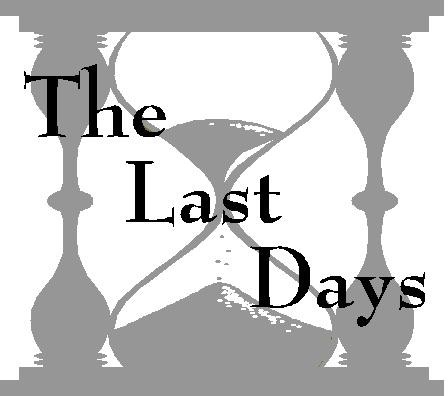 Lição 15“E ele me disse: Até dois mil e trezentos dias; então o santuário será purificado”.                                                       Daniel 8:14.Para qual tempo a profecia de 2300 dias apontou?Daniel 8:17 	“Eis que te farei saber o que acontecerá no fim da indignação, pois ao tempo determinado será o final”. Daniel 8:19.Por quanto tempo o livro de Daniel permaneceria fechado?Daniel 12:9 	O Apocalipse mostra um anjo poderoso com o que em sua mão?Apocalipse 10:1, 2 	O Apocalipse faz referência inconfundível ao livro de Daniel:Daniel 12:5-7. Então eu, Daniel, olhei; e eis que lá estavam outros dois, um neste lado da margem do rio e o outro naquele lado da margem do rio.  6. E um disse para o homem vestido em linho, que estava sobre as águas do rio: Quanto tempo será até o fim destas maravilhas? 7. E eu ouvi o homem vestido em linho, que estava sobre as águas do rio, quando ele levantou a sua mão direita e sua mão esquerda ao céu, e jurou por aquele que vive para sempre, que isto será por um tempo, tempos e uma metade; e quando ele tiver cumprido a dispersão do poder do povo santo, todas estas coisas estarão terminadas”.Apocalipse 10:5-7. “E o anjo que eu vi em pé sobre o mar, e sobre a terra levantou sua mão ao céu; 6. e jurou por aquele que vive para sempre e sempre, o qual criou o céu, e as coisas que nele há, e a terra, e as coisas que nela há; e o mar, e as coisas que nele há, que não haverá mais tempo. 7. Mas nos dias da voz do sétimo anjo, quando ele começar a soar, o mistério de Deus será cumprido, como ele declarou a seus servos, os profetas”.O mistério logo estaria terminado como Deus havia declarado a quem?Apocalipse 10:7 	Onde estavam os pés do anjo?Apocalipse 10:2 	“E chamou Deus à terra seca Terra; e ao ajuntamento das águas ele chamou Mares”. Gênesis 1:10.Na profecia Bíblica, o que as águas simbolizam?Apocalipse 17:15 	“...sobre o mar, e sobre a terra...” Apocalipse 10:5. O livro de Daniel deveria ser aberto em uma área ocupada por muitas nações e também em uma terra escassamente povoada.Em 1800, Daniel era um livro fechado. Em 1812, o estudo da profecia começou na Inglaterra. Logo se estabeleceu em toda a Europa, Ásia e África. Rapidamente mais de cem escritores de uma ampla variedade de denominações estavam interpretando a profecia da Bíblia. Soltos pela mão de um relógio profético, dezenas de homens, representando mais de uma dúzia de nações em quatro continentes diferentes, de forma independente e simultânea, começaram a prever o cumprimento da profecia de 2300 dias.Nos Estados Unidos, o expositor mais notável de Daniel 8:14 foi um batista, William Miller. Ele e 43 ministros de 13 denominações desencadearam talvez o maior despertar profético da história americana. Através de um estudo aprofundado das profecias de 2300 dias, eles descobriram que os 2300 dias expirariam em 22 de outubro de 1844.Quando o livro de Daniel ainda estava em suas bocas, o que aconteceria?Apocalipse 10:8-10 	“Tuas palavras foram encontradas e eu as comi. E tua palavra foi para mim a alegria e júbilo do meu coração...” Jeremias 15:16“Quão doces são as tuas palavras ao meu gosto! Sim, mais doces do que o mel à minha boca!” Salmos 119:103.Mas depois de o livro ser engolido, o que aconteceria?Apocalipse 10:9-10 	Acreditava-se comumente que a Terra era o santuário a ser purificado e que Jesus viria no final do período de 2300 dias. Nenhuma mensagem poderia ter sido mais doce. Muitos de bom grado desistiram de seus empregos e gastaram as economias de suas vidas para espalhar as maravilhosas notícias. Mas quando a data passou e Jesus não voltou, eles experimentaram a mais amarga decepção de suas vidas.Foi dito aos que experimentaram a amarga decepção que deveriam fazer o que de novo?Apocalipse 10:11 	O que deveria ser medido?Apocalipse 11:1 	Onde foi aberto o templo de Deus?Apocalipse 11:19 	Como o apóstolo chama o templo de Deus no céu?Hebreus 8:2 	O tabernáculo terrestre, sendo fiel ao padrão do tabernáculo celestial, serviu de exemplo e sombra de quê?Hebreus 8:5 	Como o tabernáculo celestial é avaliado, comparado ao terrestre?Hebreus 9:11 	Quem é o Sumo Sacerdote do santuário celestial?Hebreus 9:11 	“Por isso, irmãos santos, participantes do chamado celestial, considerai o Apóstolo e Sumo Sacerdote de nossa confissão, Cristo Jesus”. Hebreus 3:1.Quais dois lugares do tabernáculo terrestre o véu se dividiu?Êxodo 26:33 	Qual é um outro nome para o lugar santíssimo?Hebreus 9:3 	Com que frequência o sumo sacerdote terreno entrava naquele lugar?Hebreus 9:7 	Qual era o propósito do sangue que ele levava junto com ele?Hebreus 9:7 	O Dia da Expiação terrestre que ocorria “uma vez por ano” é descrito em Levítico 16.  Simbolizava a obra que Jesus iria começar no lugar santíssimo do santuário celestial em 1844.O que todo o povo deveria fazer naquele dia?Levítico 16:29 	Para os judeus, o Dia da Expiação era um dia solene de julgamento. A enciclopédia judaica descreve o seguinte: “Deus, sentado em Seu trono para julgar o mundo... abre o Livro dos Registros; está escrito, a assinatura de todo homem sendo encontrada nele. A grande trombeta é tocada; uma voz baixa e calma é ouvida; os anjos estremecem, dizendo: este é o dia do julgamento. No Dia da Expiação, está selado quem deve viver e quem deve morrer”.O que essa expiação faria pelo povo?Levítico 16:30 	O que isso faria para o santuário sagrado e para o tabernáculo?Levítico 16:33 	Por que o santuário precisava de uma expiação?Levítico 16:16 	Também era necessário que os próprios padrões e coisas celestiais devessem ser o quê?Hebreus 9:23 	Em uma palavra, o que deveria ser feito no santuário ao final dos “2300 dias”?Daniel 8:14 	Para um estudo mais aprofundado sobre esse assunto leia o Livreto de Informações dos Estudos dos Últimos Dias “D”, intitulado: O Evangelho no Antigo Testamento.À Luz da Palavra de Deus...□Eu entendo que os serviços do santuário do Antigo Testamento ilustraram o trabalho de Cristo no plano dasalvação.□Eu entendo que, assim como o serviço da Páscoa do Antigo Testamento ilustrou o sacrifício de Cristo nacruz, também o antigo “Dia da Expiação” ilustrou a grande expiação que o nosso Sumo Sacerdote está agora fazendo por nós no santuário celestial.Comentários adicionais: 	Nome: 	Próxima lição: A Purificação do Santuário